PIOSOUSTŘEDĚNÍ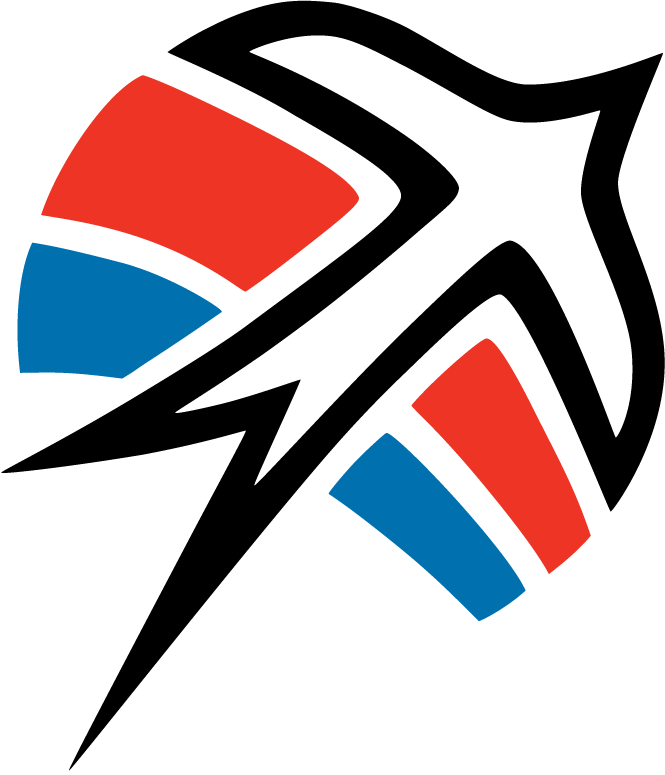 Přátelé, kamarádi,zveme Vás na pionýrské soustředění, kde se zaměříme především na plnění zkoušek, které plníme přes rok na schůzkách, ale i na spoustu her a informací o pionýru jako takovém! Tak neváhej a ukaž, že si správný Pionýr!!  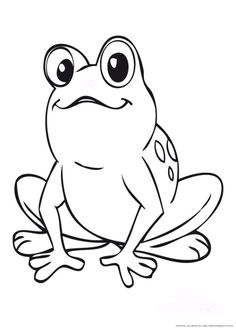 KDY? 22. – 24.11 2019KDE? Na Vodárně v JedovnicíchCena: 250Kč členi, 300Kč nečleniSraz: Pátek 22.11 v 16:00h. u klubovnyNávrat: Ke klubovně, v neděli 24.11. 2019 v 11.00h.S sebou: svačinu a pití, karimatku a spacák, hygienické potřeby, oblečení na spaní, oblečení dle počasí, pevnou obuv, náhradní obuv, pláštěnku, šátek, přezůvky, ešus, příbor, hrníček, baterku, utěrku, tužku, blok, kapesní nožík a další věci, které uznáte za vhodné.!Mobilní telefony a další elektronika je na víkendové akci zakázána!Doporučujeme vše zabalit do krosny, spacáky a karimatky si každý ponese sám až na místo!!!!!Možnost přihlášení je na schůzkách nebo na tel. čísle: 730 948 438 (Lucka) do 6.11. 2019Na všechny odvážlivce se těší naše pionýrská banda! 😊
Přihláška:Přihlašuji svého syna / svoji dceru: ____________________________________
na víkendovou akci, která se koná od 22. – 24.11 2019 v JedovnicíchZdravotní potíže, alergie, léky dítěte: ___________________________________Kontakt na zákonného zástupce: _______________________________________________________Podpis zákonného zástupce